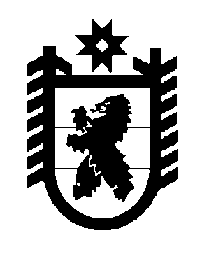 Российская Федерация Республика Карелия    ПРАВИТЕЛЬСТВО РЕСПУБЛИКИ КАРЕЛИЯПОСТАНОВЛЕНИЕот 19 мая 2012 года № 157-Пг. ПетрозаводскО внесении изменения в постановление Правительства Республики Карелия от 27 февраля 2010 года № 42-ППравительство Республики Карелия п о с т а н о в л я е т:Внести в Перечень муниципального имущества Беломорского муниципального района, передаваемого в муниципальную собственность Беломорского городского поселения, утвержденного постановлением Правительства Республики Карелия от 27 февраля 2010 года № 42-П                 «О разграничении имущества, находящегося в муниципальной собствен-ности Беломорского муниципального района» (Собрание законодательства Республики Карелия, 2010, № 2, ст.145), изменение, изложив его в редакции согласно приложению к настоящему постановлению.          ГлаваРеспублики Карелия                                                                     А.В. НелидовПереченьмуниципального имущества Беломорского муниципального района, передаваемого в муниципальную собственность Беломорского городского поселения_____________Приложение к постановлению Правительства Республики Карелия от 19 мая 2012 года № 157-П№п/пНаименованиеимуществаАдрес места нахождения имуществаИндивидуализирующие характеристики имущества12341.Квартира № 4 пос. 16 Шлюз, д.1общая площадь  24,2 кв. м2.Квартира № 1 пос. 16 Шлюз, д.2общая площадь  43,3 кв. м3.Квартиры № 1, 2, 3, 4 пос. 16 Шлюз, д.4общая площадь 143,1 кв. м4.Квартира № 1 пос. 16 Шлюз, д.5общая площадь  46,8 кв. м5.Квартиры № 1, 2, 3, 4, 5, 6, 7пос. 16 Шлюз, д.8общая площадь  193,4 кв. м6.Квартиры № 1, 2 пос. 16 Шлюз, д.9общая площадь  96,5 кв. м7.Квартиры № 1, 2  пос. 16 Шлюз, д.10общая площадь  128,0 кв. м8.Квартира № 1 пос. 17 Шлюз, д.1общая площадь  25,7 кв. м9.Квартиры № 1, 2 пос. 17 Шлюз, д.9общая площадь  106,5 кв. м10.Квартиры № 1, 2 пос. 17 Шлюз, д.5общая площадь  96,2 кв. м11.Квартиры № 1, 2 пос. 16 Шлюз, д.6общая площадь  89,0 кв. м12.Квартиры № 1, 2 пос. 17 Шлюз, д.7общая площадь  88,0 кв. м13.Квартира № 1пос. 17 Шлюз, д.8общая площадь  72,3 кв. м14.Квартиры № 1, 2 пос. 18 Шлюз, д.1общая площадь  120,0 кв. м15.Квартиры № 1, 2 пос. 18 Шлюз, д.2общая площадь  128,0 кв. м16.Квартиры № 1, 2, 3, 4 пос. 18 Шлюз, д.3общая площадь  164,1 кв. м17.Квартиры № 1, 2 пос. 18 Шлюз, д.4общая площадь  47,6 кв. м18.Квартиры № 1, 2, 3, 4 пос. 18 Шлюз, д.5общая площадь  125,0 кв. м19.Квартиры № 1, 2 пос. 18 Шлюз, д.7общая площадь  95,6 кв. м20.Квартира № 2г. Беломорск, ул. Архангельская, д.23общая площадь  41,3 кв. м21.Квартиры № 3, 4 г. Беломорск, ул. Архангельская, д.25  общая площадь  118,5 кв. м22.Квартиры № 1, 2, 3, 4, 5 г. Беломорск, ул. 19 Шлюз, д.1общая площадь  174,9 кв. м23.Квартиры № 1, 2 г. Беломорск, ул. 19 Шлюз, д.2 общая площадь  63,7 кв. м24.Квартиры № 1, 2 г. Беломорск, ул. 19 Шлюз, д.4общая площадь  131,3 кв. м25.Квартиры № 1, 2, 3, 4, 5, 6г. Беломорск, ул. 19 Шлюз, д.5общая площадь  195,0 кв. м26.Квартиры № 1, 2 г. Беломорск, ул. Флот-ская набережная, д.5общая площадь  124,0 кв. м123427.Незавершенный строительством жилой домг. Беломорск, ул. Октябрьскаякирпичный, пятиэтажный,  общая площадь 2290,0 кв. м28.Автобусг. Беломорск, ул. Ленинская, д.9марка ПАЗ 320501, 2005 года выпуска, идентификационный номер Х1М32050ТХ000099429.Автобусг. Беломорск, ул. Ленинская, д.9марка ПАЗ 32050А,  2001 года выпуска, идентификационный номер Х1М32050А1000709330.Комплекс оборудования для детской площадкиг. Беломорск, ул. Пашкова, во дворе жилого дома 3качалка «балансир», качал-ка на пружине «Дельфин», качели, карусель, песоч-ница, горка «Мини», скамья, урна со вставкой, качалка на пружине, игровой комплекс для детей 